«Влияние нецензурной лексики на ментальное и физическое состояние человека»Социальный проект.                              Выполнил: ученик  3 «А» класса                                                        МАОУ СОШ №145                                                        Галеев Артур                              Руководитель: Нуриахметова И.В.Екатеринбург 2021I. Информационная карта проекта.Тема исследования:«Влияние нецензурной лексики на ментальное и физическое состояние человека»Цель работы:Изучить и доказать разрушительное влияние сквернословия на организм и качество жизни человека.Задачи исследования:Изучить исторические сведения о проблемеВыяснить отношение к проблеме нецензурной лексики у детей и взрослыхНайти пути решения поставленной проблемыАктуальность исследования: Ментальное здоровье — это состояние организма, позволяющее полноценно выполнять все его функции. Это чувство равновесия внутри себя, а также между собой, физической и социальной средой. Одной из проблем нашего времени является ненормативная лекcика. Современное общество всячески провоцирует на cквернословие. Ток-шоу на телевидении, компьтерные игры, среда общения – это такие упражнения в сквернословие. И огромная опасность в том, что человек привыкает к бранным словам, не придает значения своим словам в раннем возрасте. Чем же это плохо? А тем, что человек, который привык только лишь злословить, не способен уже на добрый импульс. Когда человек всегда обо всех говорит и думает плоxо, ему очень сложно перестроиться на иное, очень сложно увидеть вокруг себя добро и добрых людей. А это разрушительно действует на жизнь и здоровье человека.Проблема исследования: Численность населения сокращается с каждым годом. На эту беду есть много причин, но не последнюю роль среди них играет и наша словесная распущенность – СКВЕРНОСЛОВИЕ!!!Объект исследования: нецензурная лексика.Предмет исследования: влияние сквернословия на здоровье человека.Гипотеза исследования: Если я своей работой помогу людям осознать всю силу слов, что слова напрямую влияют на жизнь и никогда не проходят бесследно, все мы бы жили более счастливо. Недаром наивернейший источник- Библия говорит: «Смерть и жизнь во власти языка» (Прит. 18:21)У нас возникла гипотеза –в скверном слове таится огромная разрушительная сила.Методы исследования:АнкетированиеАналитическийИсследовательскийПоисковыйСравнительныйВведение.Культура человека это и в том числе культура его речи. Основы ее закладываются в детстве, в стенах школы. Несколько лет назад был предмет «Речь и культура общения», на котором дети строили речевые высказывания и учились употреблять их в жизни. Сейчас школа уделяет, прежде всего, правильности речи с точки зрения её соответствия литературной языковой норме. Школа даёт представление о богатстве языка, формирует знания, знакомит с лучшими образцами русской литературной речи, закладывает основы мировоззрения. Но какую «литературную» речь мы слышим вокруг: на улице, в школе, в квартире, с экранов телевизоров? Сегодня сквернословие стало, к сожалению, нормальным явлением в нашей повседневной жизни. Сквернословят все - от мала до велика, матерятся чаще всего не к месту. Самое страшное, что ненормативная лексика становится повсеместным явлением. Нецензурной бранью уже никого не удивишь.Речь — исторически сложившаяся форма общения людей посредством языковых конструкций, создаваемых на основе определённых правил. Речь-мощное оружие в руках человека. Речью можно ранить гораздо сильнее, чем кулаком. С её помощью, мы обмениваемся друг с другом мыслями. Языком, речью нужно уметь владеть. Выражать свои мысли надо красиво, не засоряя речь различного рода мусором. Отказаться от использования матерных слов в своей речи – дело привычки, к которой каждый из нас должен стремиться. Помните, что матерное, скверное слово – это язык опустившихся лиц. Неужели Вы относите себя к таким?Если мы хотим, чтобы наш народ сохранился в первозданном виде, не прогнил, не рассыпался бесплотным прахом, не исчез на планете Земля – мы должны решительно отказаться от сквернословия, беречь Божий дар – великий русский человеческий язык.Когда человек произносит матерные слова, он не только оскверняет свои уста, но и льёт грязь в души окружающих, развращает их содержанием матерщины, наводит на дурные мысли – сеет зло, даже когда сам этого не осознаёт. Если мы, настоящие русские люди, не равнодушны к судьбе своей родины, то нам следует, по крайней мере, попытаться остановить матерщинника, убедить в неблаговидности его поведения, рассказать о влиянии сквернословия на него самого и окружающих. Это является нашей гражданской обязанностью, долгом перед своим народом.Не нужно тешить себя иллюзиями: опустившегося человека никто не научит говорить на другом языке. Но многое можно сделать в микроколлективе – в классе, школе, и, особенно, в семье. Давайте будем нетерпимы к сквернословию – наложим на него полный и не подлежащий обсуждению запрет.                                                         III.  Основной этап.                                                        III.1 О нецензурной лексике.Нецензурная лексика-это речь, наполненная неприличными выражениями, непристойными словами, бранью. У этого явления много определений: сквернословие, нецензурная брань, непечатные выражения, матерщина, лексика «телесного низа». Но издревле матерщина в русском народе именуется сквернословием, от слова «скверна». В подростковом возрасте проблема нецензурной лексики становится особенной острой. Ведь в глазах подростка сквернословие-это проявление независимости, способности не подчиняться запретам, то есть символ взрослости. Кроме того, знак языковой принадлежности к группе сверстников, речевой моды.А знаете ли вы, что сквернословие , как и хамство-оружие неуверенных в себе. Грубость позволяет им скрыть собственную уязвимость и защищает их, ведь обнаружить слабость и неуверенность в себе. Ведь обнаружить слабость и неуверенность в этом возрасте равносильно для подростка полному поражению. Кроме того некоторые стараются такими словами задеть родителей, вывести их из себя, чтобы измерить свою власть над ними и подтвердить  собственную эмоциональную независимость от них.Результаты анкетирования…На первый вопрос «Стала привычкой» группа 3 класса ответила чуть большим количеством, а вот символ взрослости у них ответов больше почти в 2 раза. Это тоже соответствует возрасту. Большее количество ответов у взрослой группы – недостаточный словарный запас А у детской- стало привычкой. Очень странно за какой период жизни может стать привычкой.Здесь мнения сошлись в ответе «От злости» Интересно, что «стало привычкой» у взрослых ответов в 2 раза меньше. из-за неуважения к людям -отсутствует у взрослых, а у детей 24%«почти каждый день»- почти поровну используют, чуть меньше «редко» и чуть больше « никогда не использую» отвечают взрослыеПочти поровну голосов в четвертом вопросеСтаршее поколение отвечают, что они чувствуют неловкость (47%), а дети -храбрость 48% и другая половина неловкость. Намного легче становится взрослым 53%Почти поровну чувство отвращения.  «невоспитанностью» отвечают дети максимальным количеством голосов. А родители низкой культурой.Родители испытывают стыд -77%, А ДЕТИ НИЧЕГО НЕ ИСПЫТЫВАЮТРодители чаще слышат от парней, а дети от родителей.Родители не хотят, чтобы дети использовали слова (65%), а в детской группе 43%, а «пусть используют» чуть больше у детей.Работая над результатами анкеты, мы поняли, что причин, почему подростки сквернословят, много. Чтобы избежать раннего появления в лексиконе подростков ругательств, взрослым необходимо следить за собственной речью. Многие взрослые воспитанные люди, находясь во власти аффекта, произносят вслух всё, что они думают о собственных умственных способностях или о той вещи, которой занимаются. Часто мы, подростки, не понимаем, что говорим, или не понимаем, как оскорбительны и обидны бывают слова, которые мы произносим. Наверное, нужно чаще объяснять подросткам, что употреблять «бранные» слова просто неприлично.III. 2 Из истории …Есть разные мнения о том, откуда в нашу речь попали скверные слова.Первое – они существовали в речи всех народов.Второе – принесены монголо-татарами.Третье – имеют исконно русские корни.В древней Руси нецензурные слова являлись заклинаниями, использовались против нечистой силы, для призыва её к себе на помощь. Ведьмы и колдуньи использовали сквернословие в своих наговорах, насылая проклятия.Но все знали, что бранить детей нельзя, они будут мучимы бесами.Ругаться в доме нельзя: бесы будут жить в этом жилище.Также нельзя было ругаться в лесу: леший может обидеться, на берегу реки или озера – оскорбится водяной.Где же человеку можно было выругаться, выплеснуть из себя всю злость? Оставалось одно место – поле. Отсюда и выражение “поле брани”. Не зная происхождения этой фразы, многие думают, что это поле битвы. Однако значение фразы другое – это поле скверной ругани.Наказание за сквернословие…Заблуждением является и общепринятое мнение, насчет того, что сквернословие-славянская традиция. Сквернословие на Руси примерно до середины XIX века не только не было распространено даже в деревне, но и являлось уголовно наказуемым.Уже после Крещения Руси за сквернословие строго наказывали.При царях Михаиле Фёдоровиче и Алексее Михайловиче за сквернословие наказывали розгами на улицах, вырывали язык.По Соборному уложению за использование непотребных слов налагалось жестокое наказание — отлучение от церкви, тюрьма, и даже смертная казнь.При Петре I была выпущена книга «Юности Честное Зерцало», где писалось, что поведение людей может быть признано приличным лишь с полным воздержанием от бранной ругани.Потом при шли иные времена. Им же был введен в обычай пьянство в обычай русского народа. Был издан указ, но было поздно. Грубая речь зазвучала сначала в кабаках, а потом и на улицы городов. В ХIХ веке это стало обыденной речью мастеровых                          III.3 Отношение религий к сквернословию…Русская пословица гласит: «От гнилого сердца и гнилые слова». Когда сердце человеческое развращается, гнилые, скверные слова появляются как признаки духовного разложения. Сквернословие – это признак избытка скверны в сердце. Если сердце у человека не очищено, а переполнено грехом и горечью, то сквернословие льется из него неудержимым потоком.Мы живём в стране, вся культура и история которой связаны с православием. Поэтому необходимо посмотреть, как православие относится к сквернословию.С православной точки зрения сквернословие – это грех, то есть нарушение заповеди Божией. Он был осужден на Карфагенском соборе (прав. 71): «Непотребными словами оскорбляют честь матерей семейств и целомудрие других». Употребляющий скверную брань, прежде всего, позорит честь матерей, нагло ругается над богоустановленными законами рождения, забывая, что и сам рожден и воспитан матерью. В русском народе издавна матерщинников именовали богохульниками.Привычка к сквернословию формирует нравственный облик человека, мешает его приобщению к культуре, делает его ненадежным во взаимоотношениях с другими. Привычка к сквернословию – признак духовного и нравственного разложения человека. Гнилая речь растлевает человека: он не только отдает свою душу во власть бесов, но и влияет на состояние души окружающих его людей, он не щадит ни стыдливости женщин, ни чистоты детей. «От слов своих оправдаешься и от слов своих осудишься».Ни одна из религий не поощряет привычку сквернословить. Это считается тяжким грехом. «Горе всякому хулителю – поносителю» (из Корана). «Пьяницы и сквернословы Царство Божье не наследуют» (из Библии).Участникам экскурсии в небольшом монастыре Фрола и Лавра знаменитая мать Мария сказала:«Человеку всегда поможет «небесный кремль», будь он только достоин этой помощи.Не сквернословьте. Потому что, когда человек говорит плохие слова, от него отлетает ангел, защиты не будет. Крыла не будет над вами.»Всевидящая прорицательница Ванга за сквернословие проклинала.                        III.4 Отношение государства к сквернословию…К сожалению, запреты этой проблемы никогда не решали. Люди сами говорят, что нелитературные выражения унижают человека, тогда спрашивается, зачем же они вводят их в обиход? Детей наказывают за нехорошие слова, а взрослых никто не наказывает, и ребенок, слыша скверное слово, ухмыляется, чтобы потом повторить это слово.Ст. 20, ч. 1 «Кодекса РФ об административных правонарушениях»предусматривает наказание за нецензурную брань в общественных местах: штраф в размере от пяти до пятнадцати минимальных размеров оплаты труда ( от 500 до 1,5 тыс. руб.) или административный арест на срок до пятнадцати суток.Ст. 130 «Оскорбление» УК РФ Оскорбление, то есть унижение чести и достоинства другого лица, выраженное в неприличной форме, - наказывается штрафом в размере до ста минимальных размеров оплаты труда или в размере заработной платы или иного дохода осужденного за период до одного месяца, либо обязательными работами на срок до ста двадцати часов, либо исправительными работами на срок до шести месяцев.2. Оскорбление, содержащееся в публичном выступлении, публично демонстрирующемся произведении или средствах массовой информации, - наказывается штрафом в размере до двухсот минимальных размеров оплаты труда или в размере заработной платы или иного дохода осужденного за период до двух месяцев, либо обязательными работами на срок до ста восьмидесяти часов, либо исправительными работами на срок до одного года.1 февраля 2021 г. Госдума приняла законопроект, который обязывает социальные сети не допускать публикации материалов с нецензурной бранью (№ 223849-7 О внесении изменений в Федеральный закон "Об информации, информационных технологиях и о защите информации")Федеральной программы борьбы со сквернословием не существует.Так что некоторые регионы придумывают программы сами. Активисты разъясняют на предприятиях, почему выражаться нехорошо. Во многих городах на улицах размещают социальную рекламу, пропагандирующую чистоту русского языка, вводят штрафы.На многочисленных нтернет-форумах за приличным поведением посетителей призваны следить модераторы.Другие страны…В начале марта 2004 года нижняя палата Конгресса США подавляющим большинством голосов одобрила законопроект, предусматривающий серьезное ужесточение наказания за загрязнение телевизионного и радиоэфира нецензурными выражениями и непристойностями. Штраф за подобные правонарушения теперь составит полмиллиона долларов.В Германии штраф– от 50 до 2500 евро                             III.5. Результаты исследований учёных …Начнем с притчи о гвоздях (Приложение 2) .Если коротко, то смысл в том, что сказанное слово оставляет свой след. Как дырка от гвоздя.Недаром народная мудрость гласит «Рана от сабли заживает, от сказанного слова нет»О том, что сквернословие -далеко не безобидная привычка, говорят нам научные исследования.Группа учёных под руководством кандидата биологических наук Петра Петровича ГоряеваИсследователи изобрели аппарат, превращающий слова в электромагнитные колебания. Они установили, что матерные слова равны по силе мощному радиоактивному облучению. Они страшнее мины взрывают генетику человека, искажая его наследственные программы, вызывая изменения чудовищной силы, приводящие к вырождению.Группа учёных под руководством доктора биологических наук Ивана Борисовича Белявского – 17 лет занималась проблемой сквернословия, и они доказали, что каждое произнесённое слово влияет на наши гены, в результате чего происходит смена собственного генетического кода, отвечающего за темпы старения и сроки жизни.Известный психофизиолог, врач, член Всемирной экологической академии Леонид Китаев — Смыкутверждает, что злоупотребление матерными словами медленно, но верно ведёт к гормональным нарушениям, особенно у женщин. Женщины, которые не могут жить без мата, больше других страдают от повышенной волосатости конечностей, у них более низкий голос.Американский учёный Дж. Миллер и несколько его единомышленников в течение ряда лет вели наблюдение за двумя группами. Первая из них состояла из людей, в разговоре не обходившихся без скверных слов, вторая – принципиально не использующих в обиходе «крепких» словечек. Многолетние наблюдения показали, что у «матерщинников» очень быстро появлялись возрастные изменения на клеточном уровне и различные хронические заболевания. Во второй группе, наоборот, общее состояние организма было на 5, 10, а порой и 15 лет моложе их официального возраста.К такому же выводу пришли учёные из Красноярска, Санкт-Петербурга, Екатеринбурга и Барнаула. Их исследования на опыте показали, что «Добрые слова» реально меняли состав крови и повышали клеточный иммунитет.Японский учёный Масару Эмото сделал поразительное открытие (Приложение 3).Речь идёт о cпособности воды воспринимать, запоминать и передавать информацию, меняться под воздействием слова и даже мысли. С помощью новейшего оборудования он смог заморозить и сфотографировать воду под микроскопом. То, что он разглядел на молекулярном уровне, его поразило. На фото предстали в основном кристаллы разной формы и чёткости — с виду очень похожие на снежинки.Воде перед заморозкой говорили разные слова на многих языках или воздействовали на нее музыкой. Выяснилось, что форма кристаллов отражает удивительные свойства воды. Ученый сделал вывод, что похвала влияет на воду лучше, чем просьба или требование, а сквернословие не способно породить гармоничную красоту.Как видите, слова с негативным смыслом даже не образуют форму, а положительно заряженная вода имеет красивые, чёткие кристаллы.Задумайтесь о сказанном, помня, что наш организм на 70-80% состоит из воды.Мой опытЯ взял одно яблоко. Почему яблоко? У меня нет сложной аппаратуры, а в яблоке содержание воды от 75% до 97%. Разрезал его пополам. Одну половину поместил в синюю чашку, другую в белую. И насколько я мог, ругал это яблоко. Надо сказать, что в моей семье не принято говорить грубые слова. Семья, родители – начало всех начал, именно в семье закладываются основы нравственности, культуры поведения, отношения к окружающим людям. Мой папа никогда не позволяет себе выражаться. А родители для меня большой авторитет. А другое яблоко я хвалил. Через 2 дня не было никаких изменений. А через 5 дней явно было уже видно, что яблоко в синей тарелке быстро принимал испорченный вид. Потом эксперимент почти остановился. Мне было очень жаль, что его постоянно ругали, но увиденное подтверждает все выводы ученых.IV ВЫВОДЫ ПО РАБОТЕВсё выше сказанное позволило нам сделать следующие выводы:Мы поняли, что применять нецензурную лексику — это то же самое, что плевать в небо, потому что сквернословие обязательно возвращается к нам болезнями, плохим настроением, другими последствиями.Сквернословие- тяжкий грех, так как любое такое слово -это вызов, брошенный Богу. Необходимо постоянно контролировать свои слова и помнить о том, что  проклиная кого-то, весь негатив вы отправляете прежде  всего на собственную голову, что мы желаем другим, то и  получаем сами. И люди во все времена (кроме почему-то настоящего времени) осознавали это.Все сказанное можно подытожить таким образом: ты сам своими действиями или бездействием выбираешь свой жизненный путь, быть тебе под благословлением Божьим или нести на себе его проклятье. Количество скверных слов переходит в качество. Сначала у людей появляются мелкие неприятности, затем крупные, потом возникают проблемы со здоровьем и, наконец, «ломается» жизнь. И важно еще помнить одну истину, подчеркнутую в Библии: благословление и проклятие имеют свойства наследоваться. То, что ты наговорил, придется расхлебывать не только тебе, но и твоим детям. Поэтому: «Кто хранит уста свои, тот бережет душу сою; а кто широко раскрывает свой рот, тому беда» (Прит, 13:3).Единственный путь, ведущий к здоровью каждого человека – это изменение отношения человека к самому себе.
В народе говорят, что страшный нож не за поясом, а на конце языка, поэтому так хочется верить, что люди поймут, что слово несет в своей сущности или созидание или разрушение. От мышления и слов человечества зависит их здоровье и здоровье планеты Земля, нашего космического дома, единого для всех людей Земли в необъятных просторах Вселенной.
Каждое слово, услышанное или увиденное нами, слышат не только наши уши, видят не только наши глаза, но и вся наша личность несёт в себе отпечаток услышанного или увиденного. Обратите внимание на слова русского философа начала XX в. Бердяева: «Слова имеют огромную власть над нашей жизнью, власть магическую, мы заколдованы словами и в значительной степени живём в их царстве».В твоих руках, а точнее в устах- счастье и благополучие и не только твое, но и твоих близких. Задумайся над этим.Что нужно сделать, чтобы люди не сквернословили?(по мнению орошенных)Повышать общий уровень грамотности и культуры.Глубоко изучать русский язык и литературу.Воспитывать любовь к людям.Ужесточать законы, штрафы, цензуру.Воспитывать примером в семье с малых лет.Пропагандировать здоровый образ жизни.Делать замечания друг другу.Наказывать хамов и сквернословов презрением.                                                Когда ты хочешь молвить слово,Мой друг, подумай – не cпеши,Оно бывает то cурово,То рождено теплом души.Оно - то жаворонком вьётся,То медью траурной поёт.Покуда слово сам не взвесишь,Не выпускай его в полёт.Им можно радости прибавитьИ радость людям отравить.Им можно лёд зимой расплавитьИ камень в крошку раздолбить.Оно одарит иль ограбит,Пусть ненароком, пусть шутя,Подумай, как бы им не ранитьТого, кто слушает тебя.Будь слову своему хозяин!/В. Солоухин/Результат проекта  В ходе работы над проектом мы заметили, что мои одноклассникинамного реже стали  произносить скверные слова, стали задумываться о том, что говорим, контролировать свою речь.Мы подготовили плакаты для оформления стенда под названием « Каков человек, такова и его речь», провели классный час, чтобы привлечь внимание наших школьников к тому, что они говорят. На стенде собрали высказывания великих мыслителей о речи, о слове, а также – пословицы и поговорки по теме.« Каков человек, такова и его речь» Сократ«Слово – дело великое. Великое потому, что словом можно соединить людей, словом можно и разъединить их. Словом можно служить любви, словом же можно служить вражде и ненависти. Берегись от такого слова, которое разъединяет людей» Л. Н. Толстой«Речь — это показатель ума» Сенека«Слова – это то единственное, что остаётся на века» У. Хэзмитт«Слово не обух, а от него люди гибнут» В. Даль«Слова – ветер, а бранные слова – сквозняк, который вреден» Шекспир«Какое слово ты скажешь, такое в ответ и услышишь» Гомер«Слово есть поступок» Л. ТолстойЧтобы в жизни состояться, матом лучше не ругаться.(Пословицы, поговорки)Доброе слово окрыляет.Доброе слово человеку, что дождь в засуху.Когда говоришь, хорошенько думай.Рана, нанесённая словом, тяжелее раны от стрелы.У плохих людей язык злодей.Ласковым словом и камень растопишь.У дурака дурацкая и речь.От гнилого сердца и гнилые слова.Недоброе слово больней огня жжёт.За худые слова слетит и голова.Дурное слово как смола: пристанет – не отлепишь.Острое словечко колет сердечко.Слово не воробей, вылетит –не поймаешь.Доброму слову и кошка рада.Как аукнется – так и откликнется.С проектом мы выступили перед учащимися школы и нашими родителями.Считаем, что наша гипотеза подтвердилась: сквернословие опасно для здоровья, оно не только способствует снижению интеллекта, провоцирует преступления, обворовывает нас духовно, унижает и оскорбляет, но и калечит людские судьбы, приводит к раннему старению и преждевременной смерти.VII Список литературы:Библия. Российское библейское общество. Москва. 1994 г.Даль В. И. Иллюстрированный толковый словарь русского языка: современное писание. Москва: «Астрель»: АСТ, 2007 г. 3. Сквернословие как социальная проблема. Автор: Жельвис, В.И.Год: 2001 Издание: М.: Ладомир; Издание 2-е, доп. Главы из книг В.К. Харченко «Поведение: от реального к идеальному» (Изд.3, Белгород, 2008) и «О языке, достойном человека» (М., 2009)Сайт автора — http://www.masaru-emoto.net/russian/rusindex.htmlВиноградов С. Сквернословие. Журнал «Наука и жизнь», № 4, 1993 год. Материалы сайта http://www.eduhelp.info/page/vserossijskoe-roditelskoe-sobranieКурушина Т. А. и др. Русский язык 5-9 классы. Интеллектуальный марафон. Волгоград: «Учитель». 2009 г.Лекция о сквернословии. http://oodvrs.ruНецензурная брань, ее пагубная сущность. М., Благо, 2000 г.Ожегов С. И. Словарь русского языка. Москва, ОНИКС, Мир и образование, 2007.«От мата ничего не растёт». «Комсомольская правда», 20. 10. 2004 г.Свиридова О. В. Работа с родителями в средней школе. Волгоград: «Учитель», 2008 г.Сквернословие. //Centre Magik. http://www.magik/ru/s68.aspУниверсальный словарь русского языка для школьников. Екатеринбург: У – Фактория, 2007 г.Чекедов О. П. Нам не дано предугадать… (беседа для старшеклассников). Екатеринбург: Уральское отделение РАО, 2005 г.Книги Масару Эмото:      Послания воды. Тайные коды кристаллов льдаЭнергия воды для самопознания и исцеленияТайная жизнь водыИнтернет. VIII Приложение 1Приложение 2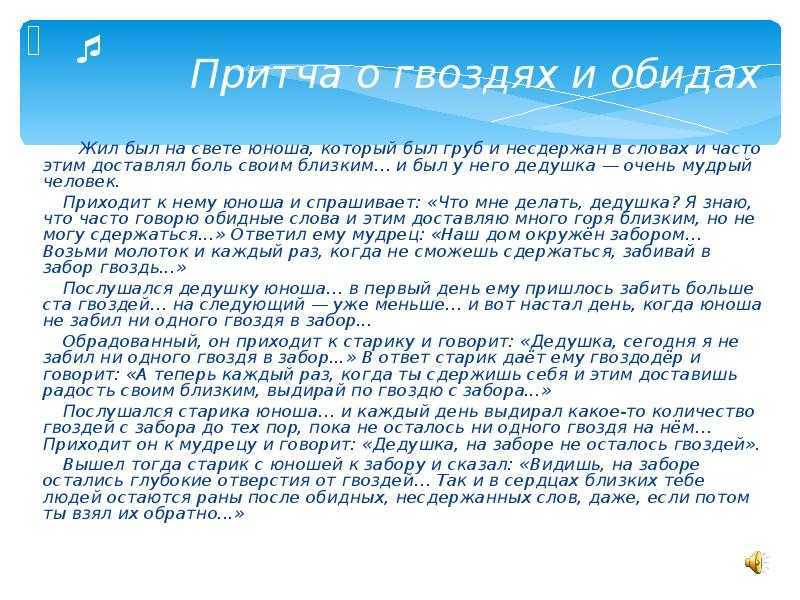 Приложение 3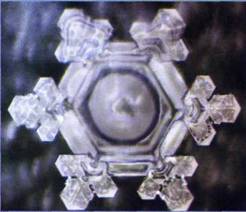 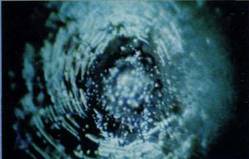 «СПАСИБО»                                                                    «ТЫ-ДУРАК»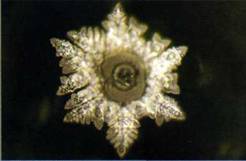 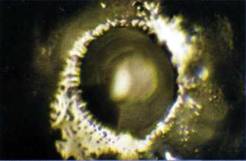 «ДАВАЙ СДЕЛАЕМ ЭТО»                               «ДЕЛАЙ ЭТО!»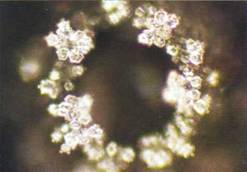 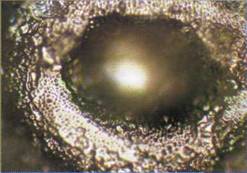 «АНГЕЛ»                                                              «ДЬЯВОЛ»Приложение 4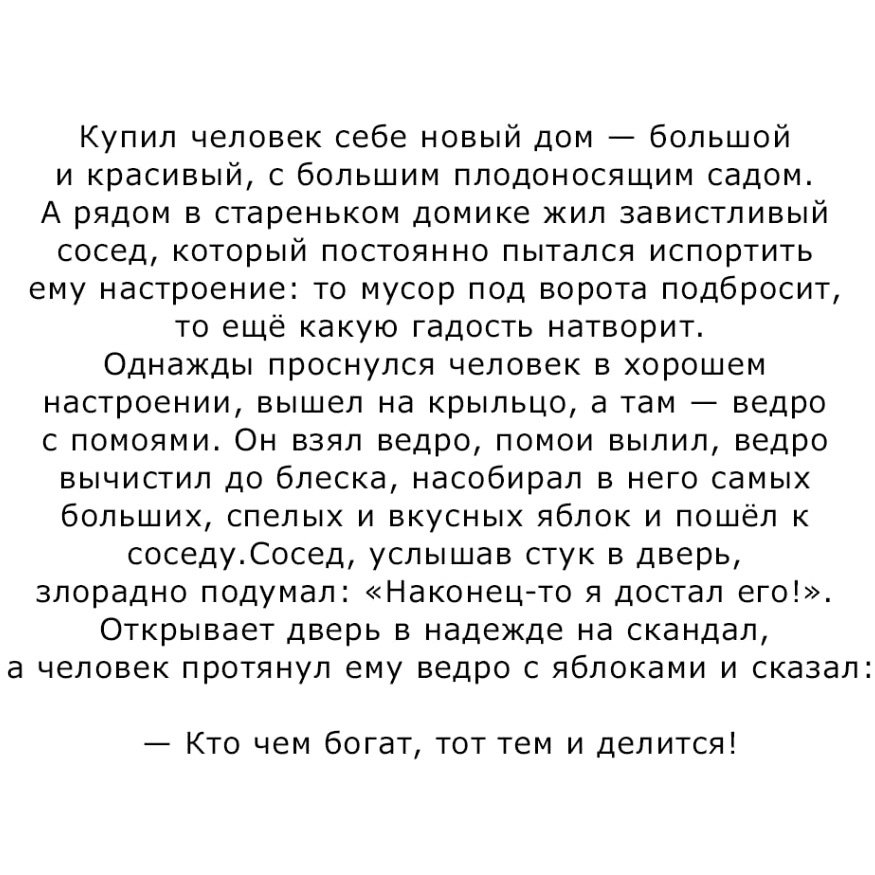 7 кл и родители      3 А1.Как ты думаешь, почему люди в своей речи употребляют бранные слова, ругательства?       1.Как ты думаешь, почему люди в своей речи употребляют бранные слова, ругательства?       1.Как ты думаешь, почему люди в своей речи употребляют бранные слова, ругательства?       стало привычкой-41%48%символ взрослости - 12%33%в) недостаточный словарный запас47%19%2.Если ты используешь в своей речи бранные слова (мат, ругательства), то объясни почему? 2.Если ты используешь в своей речи бранные слова (мат, ругательства), то объясни почему? 2.Если ты используешь в своей речи бранные слова (мат, ругательства), то объясни почему? а) от злости -93%57%б)  из-за неуважения к людям - 0%24%в) стало привычкой7%19%3. Как часто ты произносишь эти слова?3. Как часто ты произносишь эти слова?3. Как часто ты произносишь эти слова?а) почти каждый день -12%9%б) редко- 65%71%в) никогда не использую23%19%4. В каких ситуациях это происходит? 4. В каких ситуациях это происходит? 4. В каких ситуациях это происходит? а)  во - время ссоры - 30%33%б) когда плохое настроение - 47%43%в) вообще не использую - 24%29%5. Что ты чувствуешь, когда произносишь такие слова? 5. Что ты чувствуешь, когда произносишь такие слова? 5. Что ты чувствуешь, когда произносишь такие слова? а) неловкость47%52%б) храбрость -0%48%в) мне иногда станет легче -53%4%6.  Как ты думаешь, что чувствуют или думают другие люди, когда слышат, как ты произносишь бранные слова? 6.  Как ты думаешь, что чувствуют или думают другие люди, когда слышат, как ты произносишь бранные слова? 6.  Как ты думаешь, что чувствуют или думают другие люди, когда слышат, как ты произносишь бранные слова? а) чувство отвращения - 25%24б) невоспитанность - 31%48%в) низкая культура - 43%29%7. Что ты чувствуешь, когда при тебе кто-то ругается матом?7. Что ты чувствуешь, когда при тебе кто-то ругается матом?7. Что ты чувствуешь, когда при тебе кто-то ругается матом?а) стыдно за него -77%24%б) ничего не чувствую -24%67%в) обычный повседневный разговор -0%10%8. От кого ты чаще всего слышишь подобные слова? 8. От кого ты чаще всего слышишь подобные слова? 8. От кого ты чаще всего слышишь подобные слова? а) от парней - 50%33%б) от девушек - 13%10%в) от взрослых -38%57%9. Хочешь ли ты, чтобы твои будущие дети в своей речи использовали бранные слова? Почему? 9. Хочешь ли ты, чтобы твои будущие дети в своей речи использовали бранные слова? Почему? 9. Хочешь ли ты, чтобы твои будущие дети в своей речи использовали бранные слова? Почему? а) не хочу, потому что, это не культурно -6543%б) если правильно воспитывать детей, они никогда не произносят эти слова -1833%в) пусть используют, когда надо  1724%                                                                       Взрослые и 7 кл.      3 А кл.                                                                       Взрослые и 7 кл.      3 А кл.                                                                       Взрослые и 7 кл.      3 А кл.1.Как ты думаешь, почему люди в своей речи употребляют бранные слова, ругательства?1.Как ты думаешь, почему люди в своей речи употребляют бранные слова, ругательства?1.Как ты думаешь, почему люди в своей речи употребляют бранные слова, ругательства?стала привычкой-41%48%символ взрослости - 12%33%в) недостаточный словарный запас47%19%2.Если ты используешь в своей речи бранные слова (мат, ругательства), то объясни почему? 2.Если ты используешь в своей речи бранные слова (мат, ругательства), то объясни почему? 2.Если ты используешь в своей речи бранные слова (мат, ругательства), то объясни почему? а) от злости -93%57%б)  из-за неуважения к людям - 0%24%в) стала привычкой7%19%3. Как часто ты произносишь эти слова?3. Как часто ты произносишь эти слова?3. Как часто ты произносишь эти слова?а) почти каждый день -12%9%б) редко- 65%71%в) никогда не использую23%19%4. В каких ситуациях это происходит? 4. В каких ситуациях это происходит? 4. В каких ситуациях это происходит? а)  во - время ссоры - 30%33%б) когда плохое настроение - 47%43%в) вообще не использую - 24%29%5. Что ты чувствуешь, когда произносишь такие слова? 5. Что ты чувствуешь, когда произносишь такие слова? 5. Что ты чувствуешь, когда произносишь такие слова? а) неловкость47%52%б) храбрость -0%48%в) мне иногда станет легче -53%4%6.  Как ты думаешь, что чувствуют или думают другие люди, когда слышат, как ты произносишь бранные слова? 6.  Как ты думаешь, что чувствуют или думают другие люди, когда слышат, как ты произносишь бранные слова? 6.  Как ты думаешь, что чувствуют или думают другие люди, когда слышат, как ты произносишь бранные слова? а) чувство отвращения - 25%24б) невоспитанность - 31%48%в) низкая культура - 43%29%7. Что ты чувствуешь, когда при тебе кто-то ругается матом?7. Что ты чувствуешь, когда при тебе кто-то ругается матом?7. Что ты чувствуешь, когда при тебе кто-то ругается матом?а) стыдно за него -77%24%б) ничего не чувствую -24%67%в) обычный повседневный разговор -0%10%8. От кого ты чаще всего слышишь подобные слова? 8. От кого ты чаще всего слышишь подобные слова? 8. От кого ты чаще всего слышишь подобные слова? а) от парней - 50%33%б) от девушек - 13%10%в) от взрослых -38%57%9. Хочешь ли ты, чтобы твои будущие дети в своей речи использовали бранные слова? Почему? 9. Хочешь ли ты, чтобы твои будущие дети в своей речи использовали бранные слова? Почему? 9. Хочешь ли ты, чтобы твои будущие дети в своей речи использовали бранные слова? Почему? а) не хочу, потому что, это не культурно -6543%б) если правильно воспитывать детей, они никогда не произносят эти слова -1833%в) пусть используют, когда надо  1724%